Requerimento de Pagamento do Benefício Per Capita Saúde SuplementarEu,__________________________________,CPF:______________ servidor público federal vinculado à UFSC, matrícula Masis nº_________e matrícula SIAPE nº_____________venho através deste instrumento solicitar o pagamento do benefício per capita saúde suplementar que trata o Art. Nº 26 da Portaria Normativa SRH/MPOG nº 5 de 11 de outubro de 2010, conforme documentos anexos.Atenciosamente,___________________________________________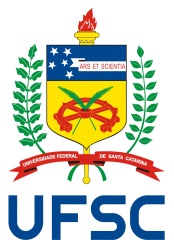 Universidade Federal de Santa Catarina - UFSCSecretaria de Gestão de Pessoas – SEGESPDepartamento de Atenção à Saúde – DASDivisão de Saúde Suplementar – DSSUwww.planodesaude.ufsc.br / planodesaude@contato.ufsc.brData:/     /    